弘光科技大學高中職學生「休閒體驗」研習會---自行車、攀岩探索體驗【研習簡介】近年來體驗教育在休閒教育與輔導領域非常盛行，透過戶外探索體驗不僅能達到反思的教育效果，更能體現從做中學的實作精神。自行車活動是目前台灣風行的戶外探索與旅遊活動，騎乘自行車不僅可以健身更能體驗漫遊鄉間的樂趣。室內攀岩活動也是台灣新興的探索運動，室內岩場提供舒適而安全的休閒活動空間，本研習活動以高中職高三學生為對象，以「微運動、深體驗」的概念，設計自行車與攀岩的探索體驗，融合休閒運動與探索體驗的主題為研習體驗內容，歡迎高中職學生踴躍參加。 【主辦單位】弘光科技大學運動休閒系【協辦單位】弘光科技大學教務處【時    間】106年6月4一日研習（星期日）【地    點】 弘光科技大學O棟健身中心一樓【對    象】全國高中職高三應屆畢業生【報名人數】自行車組上午、下午場每梯次40人，共80人(以報名優先順序錄取)            攀岩組上午、下午場每梯次30人，共計60人(以報名優先順序錄取)【費    用】全程免費(提供實作器材、餐點)【研習課程】【其他說明】1.每人可報名上下午不同場之體驗，亦可只報名一場體驗。2.提供結業證書。【注意事項】1.裝備及午餐由本校準備。            2.請穿著運動服裝(適合戶外活動的排汗長袖上衣與運動長褲) 。            3.準備一套衣褲以便更換。            4.請自備環保餐具與飲用水1000CC以及請攜帶健保卡。【報名方式】採線上報名網址:自行車https://goo.gl/forms/MyaJqMhE0HRcPxjt2攀岩https://goo.gl/forms/yQJ0bJERaM0a0G133報名時間即日起至106年5月25日止，額滿為止。【聯 絡 人】弘光科技大學運動休閒系陳嚶燕小姐TEL：04-26318652 ext7011 ; E-mail：iychen@sunrise.hk.edu.tw弘光科技大學交通路線資訊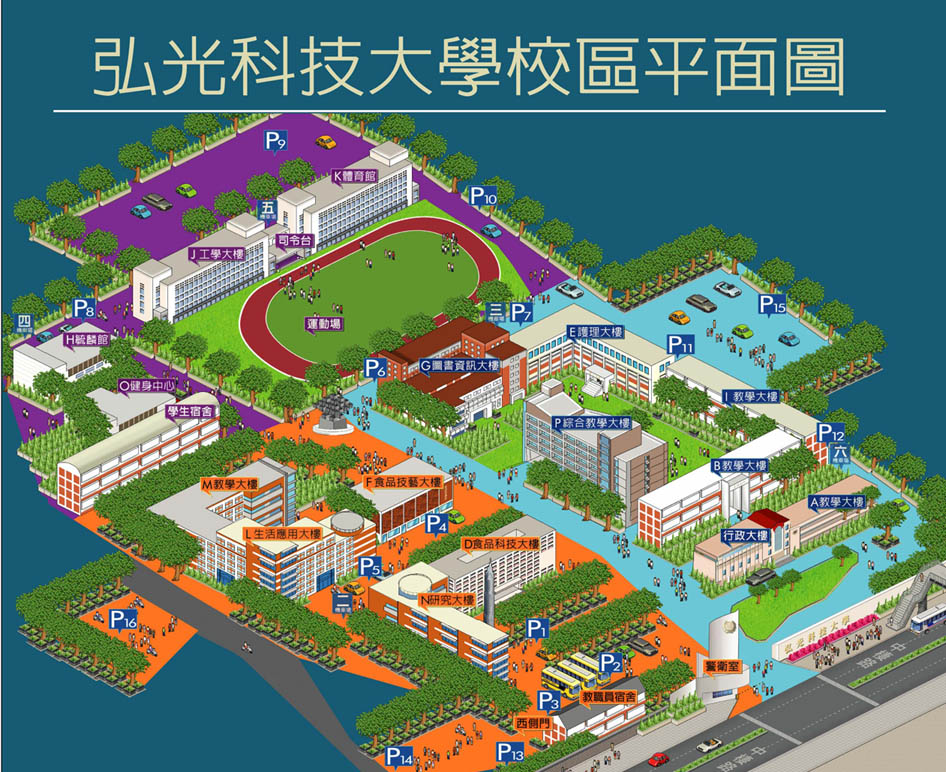 時間主題主題主持人/主講人主持人/主講人時間自行車體驗組攀岩體驗組主持人/主講人主持人/主講人08:00 ~ 08:30上午場報到上午場報到運動休閒系學會運動休閒系學會08:30 ~ 09:00校園科系簡介休閒活動分組校園科系簡介休閒活動分組王怡菁運休主任張嚴仁運休副教授體育署攀登嚮導王怡菁運休主任張嚴仁運休副教授體育署攀登嚮導09:00 ~ 12：00自行車旅行弘光大學—港區藝術中心繩結教學抱石體驗上攀體驗王怡菁運休主任張嚴仁運休副教授體育署攀登嚮導王怡菁運休主任張嚴仁運休副教授體育署攀登嚮導12：00~13：00午餐、頒發結業證書(下午場報到)午餐、頒發結業證書(下午場報到)王怡菁運休主任王怡菁運休主任13：00~13：30校園科系簡介休閒活動分組校園科系簡介休閒活動分組王怡菁運休主任張嚴仁運休副教授體育署攀登嚮導13:30~ 16：30自行車旅行弘光大學—港區藝術中心繩結教學抱石體驗上攀體驗王怡菁運休主任張嚴仁運休副教授體育署攀登嚮導16：30~17：00                 綜合討論、頒發結業證書                 綜合討論、頒發結業證書王怡菁運休主任王怡菁運休主任【國道一號】●南下/北上
自中山高速公路→請下中港/沙鹿交流道→往沙鹿方向出口→接省道 往沙鹿方向沿台灣大道→台灣大道六段→約10公里即可抵達本校。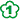 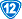 ●南下/北上
自中山高速公路→請下中港/沙鹿交流道→往沙鹿方向出口→接省道 往沙鹿方向沿台灣大道→台灣大道六段→約10公里即可抵達本校。【國道三號】●北上
自第二高速公路→請下龍井/台中交流道→往台中方向出口→第一個紅綠燈(約700公尺)左轉→往省道沙鹿方向行駛→至台灣大道六段左轉→約3公里即可抵達本校。

●南下
自第二高速公路→請下沙鹿/沙鹿交流道→往沙鹿方向出口→往省道至台灣大道六段左轉→約3公里即可抵達本校。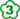 ●北上
自第二高速公路→請下龍井/台中交流道→往台中方向出口→第一個紅綠燈(約700公尺)左轉→往省道沙鹿方向行駛→至台灣大道六段左轉→約3公里即可抵達本校。

●南下
自第二高速公路→請下沙鹿/沙鹿交流道→往沙鹿方向出口→往省道至台灣大道六段左轉→約3公里即可抵達本校。【中彰快速道路】中彰快速道路→請下11KM西屯3交流道(西屯交流道)→經西屯路→至玉門路左轉→至台灣大道右轉→台灣大道→約即可抵達本校。中彰快速道路→請下11KM西屯3交流道(西屯交流道)→經西屯路→至玉門路左轉→至台灣大道右轉→台灣大道→約即可抵達本校。【搭乘公車或火車】●搭公車(如國光客運、統聯客運)往台中者：
請搭乘經中港交流道(或台中車站)的班次，下交流道後第一站「朝馬」站即下車，至台灣大道改搭巨業(305、306)、統聯304、307)、台中(301、302、303、308)客運或搭雙截巴士(300)，在「弘光科技大學」站下車(車程約20分鐘)。 ※公車路線圖請參閱附件1

●自外縣市搭山線火車或國光客運至台中火車站者：
請到台中火車站附近的巨業客運站、台中客運站、雙截巴士站，搭乘往大甲、清水、梧棲的班車在「弘光科技大學」站下車(車程約50分鐘)。

●搭海線火車者：
請在沙鹿站下車後，至巨業客運沙鹿總站搭往台中的班車(沙鹿火車站－步行中正路－左轉沙田路－右轉中山路)，在「弘光科技大學」站下車(車程約10分鐘)。●搭公車(如國光客運、統聯客運)往台中者：
請搭乘經中港交流道(或台中車站)的班次，下交流道後第一站「朝馬」站即下車，至台灣大道改搭巨業(305、306)、統聯304、307)、台中(301、302、303、308)客運或搭雙截巴士(300)，在「弘光科技大學」站下車(車程約20分鐘)。 ※公車路線圖請參閱附件1

●自外縣市搭山線火車或國光客運至台中火車站者：
請到台中火車站附近的巨業客運站、台中客運站、雙截巴士站，搭乘往大甲、清水、梧棲的班車在「弘光科技大學」站下車(車程約50分鐘)。

●搭海線火車者：
請在沙鹿站下車後，至巨業客運沙鹿總站搭往台中的班車(沙鹿火車站－步行中正路－左轉沙田路－右轉中山路)，在「弘光科技大學」站下車(車程約10分鐘)。【搭乘高鐵】烏日站下車，搭乘計程車至本校約三十分鐘，亦可搭乘高鐵台中站免費快捷專車至東海大學站，再轉搭客運公車到校。烏日站下車，搭乘計程車至本校約三十分鐘，亦可搭乘高鐵台中站免費快捷專車至東海大學站，再轉搭客運公車到校。